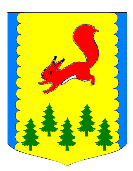 КРАСНОЯРСКИЙ КРАЙАДМИНИСТРАЦИЯПИРОВСКОГО МУНИЦИПАЛЬНОГО ОКРУГАПОСТАНОВЛЕНИЕ10 ноября 2022 г.                        с. Пировское                          	      № 567-пОб утверждении перечней главных администраторов доходов и источников финансирования дефицита бюджета Пировского муниципального округа	В соответствии с пунктом 3.2 статьи 160.1, пунктом 4 статьи 160.2 Бюджетного кодекса Российской Федерации, постановлением Правительства Российской Федерации от 16.09.2021 № 1569 «Об утверждении общих требований к закреплению за органами государственной власти (государственными органами) субъекта Российской Федерации, органами управления территориальными фондами обязательного медицинского страхования, органами местного самоуправления, органами местной администрации полномочий главного администратора доходов бюджета и к утверждению перечня главных администраторов доходов бюджета субъекта Российской Федерации, бюджета территориального фонда обязательного медицинского страхования, местного бюджета», руководствуясь Уставом Пировского муниципального округа, ПОСТАНОВЛЯЮ:Утвердить перечень главных администраторов доходов бюджета Пировского муниципального округа согласно приложению № 1.Утвердить перечень главных администраторов источников финансирования дефицита бюджета Пировского муниципального округа согласно приложению № 2.Установить, что в случаях изменения состава и (или) функций главных администраторов доходов бюджета Пировского муниципального округа, а также изменения принципов назначения и присвоения структуры кодов классификации доходов бюджета Пировского муниципального округа изменения в перечень главных администраторов доходов бюджета Пировского муниципального округа и в состав закрепленных за ними кодов классификации доходов бюджета Пировского муниципального округа вносятся в течение текущего финансового года на основании приказов финансового отдела администрации Пировского муниципального округа.4. Настоящее постановление применяется к правоотношениям, возникающим при составлении и исполнении бюджета Пировского муниципального округа, начиная с бюджета на 2023 год и плановый период 2024-2025 годов.И.о. главы Пировского муниципального округа	                    С.С. Ивченко